Situation de départ :Le plan de travail du GT B sur la période 2022-2027 prévoit d'ici fin 2024 de présenter un rapport d'avancement sur les mesures mises en œuvre dans le cadre du plan directeur sur les poissons migrateurs (cf. rapport CIPR n° 206). Sur la base du rapport d'avancement, il conviendra ensuite de vérifier si le plan directeur sur les poissons migrateurs (cf. rapport CIPR n° 247) doit être actualisé (cf. plan de travail 2022-2027 de la CIPR, tâches du GT B, II.1).Afin de préparer le rapport d'avancement, des informations seront collectées sur les mesures mises en œuvre jusqu’au 31.12.2023 pour les poissons migrateurs. Ces informations seront également intégrées au bilan de la mise en œuvre des mesures de réduction des pressions hydromorphologiques (cf. plan de travail 2022-2027 de la CIPR, tâches du GT B, I.6).La présente documentation se base sur le document FISH(1)18-05-02f_rev_09.07.18.docx et sur la collecte de données réalisée au moyen des masques de données fishpass, migratoryFish et HyMo.Masques de données sur le rétablissement de la continuité dans le bassin du Rhin1.	ObjectifsLes masques de données fishpass, migratoryFish et HyMo doivent permettre de continuer à collecter les informations figurant dans l'annexe 7 du 3e PdG et à les intégrer dans les produits cartographiques.Par ailleurs, la mise à jour des données pour l'actualisation du « Plan Directeur 'Poissons migrateurs' Rhin » et pour les produits que la CIPR doit élaborer dans le cadre du 4e cycle de gestion au titre de la DCE doit être plus simple et plus performante (automatisée) pour les services gestionnaires des données (cf. plan de travail 2022-2027 de la CIPR, tâches du GT B, II.1).A partir des masques de données élargis, il doit être possible de produire des cartes, des évaluations statistiques, des représentations graphiques et synoptiques de (l'évolution de) la continuité dans le bassin du Rhin.En règle fondamentale, les masques de données doivent être renseignés dans tous leurs champs car il est impossible, pour des raisons techniques, d'effectuer une actualisation incrémentielle des données. Chaque responsable de l'intégration des données peut néanmoins télécharger (avec l'aide de la BfG si nécessaire) à partir de WasserBLIcK le dernier jeu de données mis à disposition et procéder aux adaptations uniquement là ou des modifications ont eu lieu.2.	Conditions que doivent remplir les masques de données2.1	fishpass - ouvrages transversaux et dispositifs de franchissement piscicole (géométrie ponctuelle)Le masque de données fishpass (cf. annexe 1) doitpermettre de collecter les données requises pour les cartes K 7 « Montaison piscicole » et K 8 « Dévalaison piscicole » ;intégrer les indications ponctuelles sur les ouvrages transversaux contenues dans l'annexe 7 au 3e PdG Rhin ;contenir des données sur les ouvrages transversaux dont la hauteur de chute est > 100 cm dans les deux réseaux hydrographiques : DCE partie A - réseau hydrographique avec des bassins versants > 2 500 km² et rivières prioritaires pour les poissons migrateurs de la CIPR (peuvent également être < 2 500 km²). 2.2	migratoryFish - continuité des rivières prioritaires du Plan directeur ‘Poissons migrateurs’ de la CIPR (géométrie linéaire)Le masque de données migratoryFish (cf. annexe 2) doit permettre de collecter les données requises pour la carte K 30 « Franchissabilité vers l’amont... ».2.3	HyMo - état de mise en œuvre des mesures hydromorphologiques (géométrie linéaire/ponctuelle)Le masque de données HyMo (cf. annexe 3) doit permettre de collecter l'état de mise en œuvre des mesures hydromorphologiques, notamment celles de restauration des habitats (voir annexe 7 du 3e PdG Rhin) se référant au segment fluvial.3.	Glossaire avec définitions sur les valeurs (values) des attributsPour faciliter la tâche des personnes chargées de remplir les masques de données et pour éviter d'éventuels malentendus, il a été établi le présent glossaire.AnnexesExplications sur les abréviations/termes utilisés et sur le renseignement des masques de données :Annexe 1 : masque de données fishpass pour recenser les ouvrages transversaux dont la hauteur de chute est > 100 cm (géométrie ponctuelle)Les règles fondamentales suivantes s'appliquent au masque de données fishpass : Seules sont à collecter des données sur les ouvrages transversaux dont la hauteur de chute (différence de hauteur entre le bief amont et le bief aval) est > 100 cm.  	Les experts du GE FISH ont convenu de cette hauteur de chute car il existe de nombreux ouvrages transversaux < 200 cm qui entravent la migration des poissons vers l'amont et sont donc importants pour la bonne compréhension de l'accessibilité aux habitats. Ces ouvrages transversaux doivent également figurer à l'avenir sur la carte « Grands ouvrages transversaux : montaison » (cf. carte K7 du 3e PdG Rhin 2021), pour autant qu'ils soient cartographiquement transposables.   Les ouvrages transversaux à recenser se trouvent dans le réseau hydrographique DCE avec des bassins > 2 500 km² (également dénommés rivières partie A) ou dans une des rivières prioritaires pour les poissons migrateurs de la CIPR.Annexe 2 : masque de données migratoryFish (géométrie linéaire) Les règles fondamentales suivantes s'appliquent au masque de données migratoryFish :Tous les ouvrages transversaux situés dans la catégorie « Rivières prioritaires pour les poissons migrateurs », cours principal du Rhin ou dans le réseau hydrographique DCE avec des bassins > 2 500 km² (également dénommés rivières partie A), sont à ajouter dans le masque.En règle générale, un nouveau segment (fluvial) doit être créé dès que la valeur d'un attribut « mandatory » change sur le cours fluvial.Annexe 3 : masque de données HyMo (géométrie linéraire/ponctuelle) Les règles fondamentales suivantes s'appliquent au masque de données HyMo :Le masque doit être renseigné pour toutes les mesures hydromorphologiques entrant dans la catégorie « Rivières prioritaires pour les poissons migrateurs », cours principal du Rhin ou dans le réseau hydrographique DCE avec des bassins > 2 500 km² (également dénommés rivières partie A) :Un nouvel objet doit être créé pour chaque mesure. Il peut arriver que plusieurs mesures partielles soient adoptées (et financées) dans un faisceau de mesures et que seuls les coûts totaux soient connus. Dans un tel cas, il faut créer un nouvel objet pour chaque mesure partielle et indiquer chaque fois HabMType et HabMYear. Les mesures d'un faisceau sont alors regroupées dans ce faisceau sous une désignation commune HyMo_ID. Toutes les mesures partielles désignées par le même HyMo_ID doivent afficher la même valeur dans l'attribut HabMCost, c'est-à-dire les coûts totaux du faisceau dans son ensemble.   Si sont disponibles des données sur les coûts de mesures partielles au sein d'un faisceau, ces mesures partielles sont alors mentionnées avec leurs coûts spécifiques (et désignées par un HyMo_ID individuel). Le faisceau de mesures ne joue alors aucun rôle sous l'angle du traitement des données. L'attribution d'un HyMo_ID est donc déterminée par la disponibilité de valeurs sur les coûts. Exemple : prenons un faisceau de mesures (représentant des coûts totaux de 2 millions d’euros) et un segment fluvial composé de deux mesures partielles, l'une consistant à abaisser des seuils (HabMType=1) et l'autres à décolmater le fond (HabMType=5). Ces mesures sont affichées comme 2 objets (l'une avec HabMType=1 et l'autre avec HabMType=5) et portent le même HyMo_ID (par ex. DEHE123). Pour les deux objets, il convient d'indiquer HabMCost=2 000 000. L'attribution des mesures partielles à un faisceau de mesures est importante pour la mise au point du « Tableau du Plan directeur ‘Poissons migrateurs’ Rhin - Mesures hydromorphologiques réalisées ou programmées (cf. annexe 7, 3e PdG Rhin) ». Des mesures peuvent se présenter sous forme de points ou sous forme linéaire. Il existe un masque de données spécifique pour l'entrée des deux types de données géographiques (géométrie linéaire et géométrie ponctuelle). Si un faisceau de mesures dont la répartition des coûts totaux est inconnue se compose à la fois de géométries linéaires et ponctuelles, toutes les mesures partielles de ce faisceau doivent porter le même HyMo_ID, indépendamment du masque d'entrée.Préparation du regroupement des informations sur les mesures mises en œuvre sur les poissons migrateursAscenseur à poissons (fish lift)Ouvrage permettant de transférer par ascension hydraulique (à l'aide d'un piston flottant) vers le bief amont les poissons préalablement capturés dans une cuveBarrage de valléeOuvrage de fermeture retenant l'eau courante dans une vallée et donnant ainsi naissance à un lac.Barrage, mobileBarrage comportant une partie mobile permettant de régler le niveau d'eau en amont en cas de besoin, par ex. barrage à clapetsBottom-Gallery (galerie de fond)Dispositif à clapets installé sur le fond de la rivière pour le passage des anguillesBy-pass/système de contournement (pour la dévalaison)Canal de dérivation : ouverture continue depuis le fond de la rivière jusqu'à la surfaceBy-pass de surface : ouverture proche de la surfaceBy-pass de fond : ouverture proche du fond, par ex. tube de dévalaison, galerie de fondCentrale hydraulique (hydropower)Ouvrage dont l'équipement technique permet de transformer l'énergie cinétique de l'eau en énergie mécanique/électriqueChute/déversoirPalier constitué d'une paroi verticale ou légèrement inclinée, souvent en combinaison avec un arrière-radier ou un bassin d'amortissementDéversoir d’écluseTraverse installée sur une digue pour le passage de l'eau et pouvant être referméeDigueRemblai, levée consolidée sur sa surface et servant à protéger les terres (entre autres contre les inondations)Échelle à anguilles (eel ladder)Dispositif spécial d'aide à la montaison des anguillesÉcluse (sluice)Ouvrage hydraulique de régulation du niveau d'eau Écluse à poissons (fish lock)Ouvrage de franchissement permettant aux poissons de surmonter une différence de niveau d'eau entre deux segments fluviaux connexesÉcluse de navigation (lock)Ouvrage de franchissement permettant aux embarcations de surmonter une différence de niveau d'eau entre deux segments fluviaux connexesExutoire de fondTube de dévalaison proche du fondGrille horizontaleGrille à barreaux horizontauxGrille verticaleGrille dont les barreaux sont orientés verticalementMesure de restauration des habitatsMesures hydromorphologiques visant à restaurer la qualité des habitats et/ou à rétablir la continuité conformément au plan directeur 'Poissons migrateurs'Passe à bassins circulairesVariante de passe à bassins successifs où la disposition de bassins circulaires engendre une rotation alternée de l'écoulementPasse 'à bourrelets'Passe à bassins successifs dont les ouvertures se prolongent dans des canaux/glissières à ouverture hydrodynamique (HENSEN & SCHIEMENZ 1960)Passe à brossesLes pierres perturbant l'écoulement sont remplacées par des brosses d'env. 50 cm de haut (HASSINGER 2000) qui peuvent être installées par ex. sur les rampes et glissières à embarcations. Passe à fentes verticalesPasse à bassins successifs dont les parois de séparation sont dotées d'une ou deux échancrures verticales Passe à fentes verticales avec entrée dans la masse d'eauPasse de dévalaison à bassins successifs équipés de parois de séparation comportant une ou deux échancrures verticalesPasse à méandresDispositif similaire à la passe à fentes verticales mais où les bassins se composent de demi-coques préfabriquées décalées les unes par rapport aux autres (SPÄH 2000) Passe à pieuxPasse équipée d'une trame de pieux disposés sur une rampe platePasse à ralentisseursCanal rectiligne en pente dans lequel sont placées à intervalles peu éloignés des lamelles (ralentisseurs) inclinées contre le sens du courant Passe conventionnelle à bassins successifs (pool pass)Succession de bassins encastrés le plus souvent dans un chenal. Les parois de séparation sont dotées d'échancrures et parfois de créneaux entaillés.Passe rhomboïdePasse à bassins successifs dont les parois de séparation sont obliques par rapport à l'axe des bassins et inclinées dans le sens du courant (JENS 1982)Passe rustique à bassins (rough-channel pool pass)Passe à bassins de conception rustique dans laquelle les bassins sont constitués de grosses pierres concassées ancrées dans un sol de remblai compacté ou dans un lit de béton.Rampe partielle (à poissons)Rampe qui n'occupe qu'une partie de la largeur de la rivièreRampe/glissière de fondOuvrage semi-naturel constitué de paliers et d'éléments d'aide à la montaison et formant une rampe/glissière légèrement inclinée (rampe : inclinaison supérieure à 1/15e, glissière : inclinaison inférieure à 1/15e) permettant aux poissons de surmonter la différence de niveau entre l'aval et l'amont sur toute la largeur de la rivière et générant un écoulement de type 'rapides'. Rivière de contournementDispositif permettant de contourner l'ouvrage transversal dans un chenal spécialRoue hydraulique (waterwheel)Roue de moulin produisant de l'énergieSeuil à déversoir latéralSeuil à orientation parallèle ou oblique au courant et servant à évacuer un éventuel débit excédentaire (de surverse) dans un canal de décharge ou un bassin de rétentionTamis mobile/grille rotative (circulating rake)Lamelles en tôle perforée rattachées les unes aux autres pour former une bande rotative (2004 Hydroenergie Roth GmbH, Karlsruhe) Turbine à flux croiséTurbine à flux croisé, contrairement aux hydrauliques classiques qui ont un flux axial ou radial Turbine bulbe type KaplanTurbine Kaplan à roue motrice placée horizontalement dans le sens du courantTurbine Francis en bâches spiralesTurbine dans laquelle le flux d'eau est dirigée dans une conduite hélicoïdale appelée bâche spirale vers la roue motrice en passant par une roue directrice fixe et des ailettes directrices mobiles. Les ailettes directrices mobiles permettent de réguler le flux d'eau en circulation.Turbine Francis en chambre d'eauTurbine dans laquelle le flux d'eau est dirigée vers la roue motrice en passant par une roue directrice fixe et des ailettes directrices mobiles. Les ailettes directrices mobiles permettent de réguler le flux d'eau en circulation.Turbine KaplanTurbine équipée d'un rotor en hélice dont il est habituellement possible de régler l'angle d'incidence des aubes. Le flux d'eau est réduit avec la roue directrice et la position des aubes est adaptée en conséquence. Turbine PeltonIci, le jet d'eau est propulsé à grande vitesse par une buse réglable contre la roue motrice équipée d'augets externes. En s'écrasant dans les augets, le jet libère son énergie cinétique avant d'être dérivé.Vis d'Archimède (hydrodynamic screw)Escargot ; vis hydrodynamique. Sa partie centrale est composée d'un rotor de forme cylindrique sur lequel sont appliquées une ou plusieurs vis sans fin hélicoïdales.Attribut_type= type d'attributString = texte (lettres)Z= chiffre, caractèreN= chiffre (entier positif)Chiffre entre parenthèses, par ex. String (6) : 6 caractères sont autorisés pour la valeur à inscrire Chiffre entre parenthèses, par ex. String (6) : 6 caractères sont autorisés pour la valeur à inscrire Mandatory= entrée obligatoire (au titre de la DCE et/ou du Plan directeur 'Poissons migrateurs')Optional= entrée facultative selon la disponibilité des donnéesConditional= l'entrée est liée à la valeur dans un autre attribut, exemple : Conditional, Mandatory if Type=1 : Entrée obligatoire si la valeur pour le Type est égale à 1, donc si l'ouvrage transversal est équipé d'une usine hydroélectrique.DCE= entrée nécessaire pour la mise au point des produits requis dans le cadre du 4e Plan de gestion à établir au titre de la DCE (cf. fig. 35 et 36, cartes K7, K8, K30, annexe 7 du 3e PDG)MP= entrée nécessaire pour le recensement des données dans le cadre du « Plan directeur 'Poissons migrateurs' Rhin »Attribut DéfinitionType d'attribut (Type) Valeurs (Values)Valeurs (Values)DCEPDRiver_CatCatégorie de cours d'eau dans lequel se trouve l'ouvrage transversalN (1) mandatory1 = Rhin (Rhine) 2 = affluents dont le bassin versant est supérieur à 2 500 km² (= réseau hydrographique partie A au titre de la DCE) 3 = affluents dont le bassin versant est inférieur à 2 500 km² (= rivières prioritaires pour les poissons migrateurs)1 = Rhin (Rhine) 2 = affluents dont le bassin versant est supérieur à 2 500 km² (= réseau hydrographique partie A au titre de la DCE) 3 = affluents dont le bassin versant est inférieur à 2 500 km² (= rivières prioritaires pour les poissons migrateurs)x xRS_NameDésignation du segment fluvial (River Section Name) sur lequel se trouve l'ouvrage transversalZ (100) mandatoryRédaction libre, par ex. cours inférieur de la BirsRédaction libre, par ex. cours inférieur de la Birsx x Object_IDCode de caractères (identifiant) qui définit clairement un ouvrage transversal Z (42) mandatoryLe code de caractères doit être précis dans le jeu de données et commencer par le code pays, voir Attribut Country.Le code de caractères doit être précis dans le jeu de données et commencer par le code pays, voir Attribut Country.xxRiver_SecTronçon du Rhin/hydrosystème tributaire du Rhin dans lequel se trouve l'ouvrage transversalN(1)mandatory1 = delta du Rhin et bras du Rhin y compris IJssel2 = Rhin inférieur et affluents3 = Rhin moyen et affluents4 = Rhin moyen et affluents, Moselle comprise5 = Rhin supérieur et affluents, Main compris6 = haut Rhin et affluents 7 = lac de Constance/Rhin alpin et affluents (truite du lac de Constance)1 = delta du Rhin et bras du Rhin y compris IJssel2 = Rhin inférieur et affluents3 = Rhin moyen et affluents4 = Rhin moyen et affluents, Moselle comprise5 = Rhin supérieur et affluents, Main compris6 = haut Rhin et affluents 7 = lac de Constance/Rhin alpin et affluents (truite du lac de Constance)x x FishprogL'ouvrage transversal se trouve-t-il dans une rivière prioritaire pour poissons migrateurs ? N (1)mandatory1 = oui (yes)2 = non (no)1 = oui (yes)2 = non (no)xxHistoricalY a-t-il des preuves historiques (avant 1900) de la présence de populations de saumons ou de truites du lac de Constance dans le segment fluvial dans lequel se trouve l'ouvrage transversal ?N (1)mandatory1 = oui (yes)2 = non (no)3 = inconnu1 = oui (yes)2 = non (no)3 = inconnuxName_InstNom du service fournissant les données + interlocuteur éventuelZ (100) mandatoryTexte libreTexte librexxName_LocNom de l'ouvrage transversalZ (100) mandatoryTexte libreTexte librexxType_AType d'ouvrage transversal - usine hydroélectrique N (1) mandatoryIndications minimales à fournir (mandatory) pour les valeurs0 = inconnu1 = barrage de retenue/ouvrage transversal avec usine hydroélectrique 2 = barrage de retenue/ouvrage transversal sans usine hydroélectriqueIndications minimales à fournir (mandatory) pour les valeurs0 = inconnu1 = barrage de retenue/ouvrage transversal avec usine hydroélectrique 2 = barrage de retenue/ouvrage transversal sans usine hydroélectriqueType_BType d'ouvrage transversal – barrages ; il est possible de donner plusieurs réponses à condition de les séparer par des virgulesZ (15) optionalValeurs optionnelles (à séparer par des virgules) pouvant être indiquées en plus de la valeur mentionnée plus haut 3 = barrage de régulation du débit4 = seuil à déversoir latéral5 = barrage mobile6 = rampe/glissière de fond7 = chute/déversoir8 = barrage de vallée/digue9 = digue avec déversoir d'écluse (sluice)10 = ouvrage transversal avec écluse de navigation (lock)Valeurs optionnelles (à séparer par des virgules) pouvant être indiquées en plus de la valeur mentionnée plus haut 3 = barrage de régulation du débit4 = seuil à déversoir latéral5 = barrage mobile6 = rampe/glissière de fond7 = chute/déversoir8 = barrage de vallée/digue9 = digue avec déversoir d'écluse (sluice)10 = ouvrage transversal avec écluse de navigation (lock)Height_FilterLa hauteur de chute est-elle < ou > à 200 cm ? Cette indication permet de filtrer les données a posteriori si la représentation cartographique doit être limitée aux ouvrages transversaux > 200 cm pour une meilleure lisibilité.N(1)mandatory1 = hauteur de chute ~ < 200 cm2 = hauteur de chute > = 200 cm1 = hauteur de chute ~ < 200 cm2 = hauteur de chute > = 200 cmx TurbTypeType de turbine / type d'usine ;réponses multiples possibles à condition qu'elles soient séparées par des virgulesZ (20)Conditional, mandatory if Type_A = 11 = turbine Francis en bâches spirales2 = turbine Francis en chambre d'eau3 = turbine Kaplan4 = turbine bulbe type Kaplan (roue motrice horizontale)5 = turbine Kaplan ichtyocompatible avec largeurs de fentes réduites6 = turbine Pelton7 = turbine à flux croisé (par ex. Banki, Ossberger)8 = vis d'Archimède (hydrodynamic screw)9 = roue hydraulique (waterwheel)10 = turbine de très basse chute (very low head turbine)11 = autres (other)12 = inconnu 1 = turbine Francis en bâches spirales2 = turbine Francis en chambre d'eau3 = turbine Kaplan4 = turbine bulbe type Kaplan (roue motrice horizontale)5 = turbine Kaplan ichtyocompatible avec largeurs de fentes réduites6 = turbine Pelton7 = turbine à flux croisé (par ex. Banki, Ossberger)8 = vis d'Archimède (hydrodynamic screw)9 = roue hydraulique (waterwheel)10 = turbine de très basse chute (very low head turbine)11 = autres (other)12 = inconnu TT_ExplType de turbine / type d'usine - explicationZ (255)optionalPossibilité d'explication si le choix a porté sur (autres/other) pour Turb_Type 11.Possibilité d'explication si le choix a porté sur (autres/other) pour Turb_Type 11.UpY a-t-il un dispositif de montaison des poissons ?N (1)mandatory1 = oui (yes)2 = non (no)3 = en cours de préparation (planned)4 = inconnu1 = oui (yes)2 = non (no)3 = en cours de préparation (planned)4 = inconnux x UpTypeType de dispositif de montaison ;réponses multiples possibles à condition qu'elles soient séparées par des virgulesZ (20)Conditional, Mandatory if Up=1 1 = passe à bassins successifs conventionnelle (pool pass)2 = passe rustique à bassins successifs (rough-channel pool pass)3 = passe à fentes verticales4 = passe à ralentisseurs5 = échelle à anguilles (Eel ladder)6 = écluse à poissons (fish lock)7 = ascenseur à poissons (fish lift)8 = passe à bourrelets9 = passe rhomboïde10 = passe à méandres11 = passe à brosses (Dr. Hassinger)12 = passe à pieux13 = rivière de contournement /by-pass14 = rampe/glissière de fond 15 = rampe partielle (à poissons)16 = autres (other) / conception mixte17 = inconnu (unknown)1 = passe à bassins successifs conventionnelle (pool pass)2 = passe rustique à bassins successifs (rough-channel pool pass)3 = passe à fentes verticales4 = passe à ralentisseurs5 = échelle à anguilles (Eel ladder)6 = écluse à poissons (fish lock)7 = ascenseur à poissons (fish lift)8 = passe à bourrelets9 = passe rhomboïde10 = passe à méandres11 = passe à brosses (Dr. Hassinger)12 = passe à pieux13 = rivière de contournement /by-pass14 = rampe/glissière de fond 15 = rampe partielle (à poissons)16 = autres (other) / conception mixte17 = inconnu (unknown)UT_ExplType de dispositif de montaison - explicationZ (255)optionalPossibilité d'explication si le choix a porté sur (autres/conception mixte) pour Up_Type 16.Possibilité d'explication si le choix a porté sur (autres/conception mixte) pour Up_Type 16.UpYearAnnée d'achèvement des travaux/d'entrée en service à partir de laquelle le dispositif de montaison est (probablement) efficace  N (4)conditional,mandatoryif Up=1Année, par ex. 2000 (Si inconnu, indiquer -999)Année, par ex. 2000 (Si inconnu, indiquer -999)x x UpCostCoûts du dispositif de montaison piscicole (y compris planning, construction) N (20)conditional,mandatoryif Up=1Nombre de 20 chiffres max., mention en euros(Si inconnu, indiquer -999)Nombre de 20 chiffres max., mention en euros(Si inconnu, indiquer -999)x x UpFunctFranchissabilité vers l’amont pour le saumon atlantique et d'autres grands migrateurs amphihalins (par ex. la truite de mer)N (1)mandatory1 = franchissable (passable)2 = franchissabilité restreinte (restricted passable)3 = non franchissable (not passable)4 = inconnue (unknown)1 = franchissable (passable)2 = franchissabilité restreinte (restricted passable)3 = non franchissable (not passable)4 = inconnue (unknown)x DownY a-t-il un dispositif de protection et/ou de dévalaison ?N (1)mandatory1 = oui (yes)2 = non (no)3 = en cours de préparation (planned)4 = inconnu 1 = oui (yes)2 = non (no)3 = en cours de préparation (planned)4 = inconnu x x DownTypeType de protection ou de dispositif de dévalaison, réponses multiples possibles à condition qu'elles soient séparées par des virgulesZ (20)conditional, mandatory if Down=1Système de protection des poissons :1 = grille horizontale 2 = grille verticale3 = grille rotativeDispositif de dévalaison :4 = système de contournement proche de la surface5 = système de contournement proche du fond6 = canal de dérivation7 = système alliant grille d'orientation et dispositif de contournement d'après EBEL, GLUCH& KEHL (2001)8 = autres (other)9 = inconnu (unknown)Système de protection des poissons :1 = grille horizontale 2 = grille verticale3 = grille rotativeDispositif de dévalaison :4 = système de contournement proche de la surface5 = système de contournement proche du fond6 = canal de dérivation7 = système alliant grille d'orientation et dispositif de contournement d'après EBEL, GLUCH& KEHL (2001)8 = autres (other)9 = inconnu (unknown)DT_ExplType de protection ou de dispositif de dévalaison - explicationZ (255) optionalPossibilité d'explication si le choix a porté sur (autres/other) pour Down_Type 8.Possibilité d'explication si le choix a porté sur (autres/other) pour Down_Type 8.EelProtectMesure de capture et de transport d'anguilles, gestion des turbines pour l'anguille, possibilité de mentionner plusieurs possibilités en les séparant par des virgulesZ (5) conditional, mandatory if Type=10 = ni mesure de capture et de transport ni gestion de turbines 1 = anguilles capturées dans le bief amont du barrage 2 = gestion des turbines pour l’anguille3 = inconnu0 = ni mesure de capture et de transport ni gestion de turbines 1 = anguilles capturées dans le bief amont du barrage 2 = gestion des turbines pour l’anguille3 = inconnux BarSpaceEcart inter-barreaux de la grille Z (4) conditional, mandatory if DownType = 1, 2 or 3Nombre, mention en millimètres [mm] (Si inconnu, indiquer -999)Nombre, mention en millimètres [mm] (Si inconnu, indiquer -999)BarInclInclinaison de la grille par rapport au flux entrant  Z (4) conditional, mandatory if DownType = 1, 2 or 3Nombre, mention en degrés [°] (Si inconnu, indiquer -999)Nombre, mention en degrés [°] (Si inconnu, indiquer -999)BarInclInclinaison de la grille par rapport au flux entrant  Z (4) conditional, mandatory if DownType = 1, 2 or 3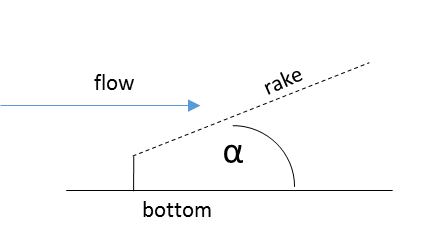 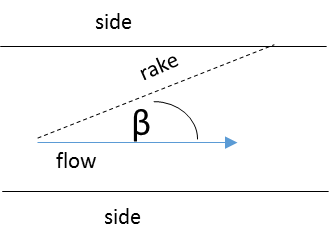 DownYearAnnée d'achèvement des travaux/d'entrée en service à partir de laquelle le dispositif de dévalaison/protection est (probablement) efficace  Z (4)conditional,mandatoryif Down=1Année, par ex. 2000 ou 2012 ou 2018 ou 2021(Si inconnu, indiquer -999)Année, par ex. 2000 ou 2012 ou 2018 ou 2021(Si inconnu, indiquer -999)x x DownCostCoûts du dispositif de protection et/ou de dévalaison (y compris planning, construction)Z (20)conditional,mandatoryif Down=1Nombre de 20 chiffres max., mention en euros(Si inconnu, indiquer -999)Nombre de 20 chiffres max., mention en euros(Si inconnu, indiquer -999)x x DownFunctFranchissabilité vers l'aval de l'ouvrage transversal pour l'anguille européenneN (1)mandatory1 = mortalité < 1 %,2 = mortalité < 10 %,3 = mortalité de 10 à 60 %,4 = mortalité de 60 à 100 %,5 = inconnu (unknown)(indication : les symboles verts dans la carte K 8 « sans usine hydroélectrique - pas de mortalité due aux turbines » sont générés par une demande, lorsque la réponse est Type ≠ 1, c'est-à-dire qu'il n'y a pas d'usine hydroélectrique sur l'ouvrage transversal).1 = mortalité < 1 %,2 = mortalité < 10 %,3 = mortalité de 10 à 60 %,4 = mortalité de 60 à 100 %,5 = inconnu (unknown)(indication : les symboles verts dans la carte K 8 « sans usine hydroélectrique - pas de mortalité due aux turbines » sont générés par une demande, lorsque la réponse est Type ≠ 1, c'est-à-dire qu'il n'y a pas d'usine hydroélectrique sur l'ouvrage transversal).x DownMortPourcentageN (3)optionalIndiquer un pourcentage entre 0 (= 0 % de mortalité) et 100 (= 100 % de mortalité).Indiquer un pourcentage entre 0 (= 0 % de mortalité) et 100 (= 100 % de mortalité).URLLien vers un site internet contenant des informations localesZ (250)optionalLien internet, doit commencer par http://Lien internet, doit commencer par http://CountryPays fournissant les donnéesZ (4)mandatoryATXX, CHXX, LIXX, FR00, DEBW, DEBY, DERP, DEHE, DESL, DETH, DENW, DENI, NLXX, BEXX, LUXXATXX, CHXX, LIXX, FR00, DEBW, DEBY, DERP, DEHE, DESL, DETH, DENW, DENI, NLXX, BEXX, LUXXxxExplainTexte libreZ (250)optionalTexte libre pour explicationTexte libre pour explicationAttribut DefinitionType d'attribut (Type)Valeurs (Values)DCEPDRiver_CatCatégorie de cours d'eau dans lequel se trouve le segment fluvialN (1) mandatory1 = Rhin (Rhine) 2 = affluents dont le bassin versant est supérieur à 2 500 km² (= réseau hydrographique partie A au titre de la DCE) 3 = affluents dont le bassin versant est inférieur à 2 500 km² ( = rivières prioritaires pour les poissons migrateurs)x x River_SecTronçon du Rhin/hydrosystème tributaire du RhinN(1) mandatory1 = delta du Rhin et bras du Rhin y compris IJssel2 = Rhin inférieur et affluents3 = Rhin moyen et affluents4 = Rhin moyen et affluents, Moselle comprise5 = Rhin supérieur et affluents, Main compris6 = haut Rhin et affluents7 = lac de Constance/Rhin alpin et affluents (truite du lac de Constance)x x River_Sys(Sous)hydrosystème dans lequel se trouve le segment fluvialN(2)mandatoryListe de rivières de l'aval vers l'amont :1 = cours principal du Rhin 2 = Kalflack3 = Wupper4 = Sieg5 = Ahr6 = Nette7 = Saynbach8 = Moselle et ses affluents9 = Lahn10 = Wisper11 = Nahe12 = Main et ses affluents13 = Weschnitz14 = Neckar 15 = (Wies)Lauter16 = Alb/Moosalb17 = hydrosystème Murg/Oos18 = Rench19 = Ill (France)20 = Kinzig21 = hydrosystème Elz-Dreisam22 = Wiese23 = Birs24 = Ergolz25 = Biber26 = Aar27 = affluents du lac de Constance28 = Ill (Autriche)29 = autres affluents directs du cours principal du RhinOrdonner SVP ici les hydrosystèmes non listés ci-dessus dans l'hydrosystème principal  xxRS_Expl(Sous)hydrosystème dans lequel se trouve le segment fluvial - explicationZ (255) optionalPossibilité d'explication si le choix a porté sur (autres affluents directs du cours principal du Rhin) pour River_Sys 29.RS_NameDésignation du segment fluvial (River Section Name)Z (100) mandatoryrédaction libre, par ex. cours inférieur de la Birsx x UpFunctFranchissabilité vers l’amont du segment fluvial pour le saumon atlantique et d'autres grands migrateurs amphihalins (par ex. la truite de mer)N (1)mandatory1 = franchissable (passable)2 = franchissabilité restreinte (restricted passable)3 = non franchissable (not passable)4 = inconnue (unknown)x x DownFunctFranchissabilité vers l'aval du segment fluvial pour l'anguille européenneN (1)mandatory1 = mortalité < 1 %,2 = mortalité < 10 %,3 = mortalité de 10 à 60 %,4 =mortalité de 60 à 100 %5 = inconnu (unknown)x xHistoricalY a-t-il des preuves historiques de la présence avant 1900 de populations de saumons/truites de mer ou truites du lac de Constance dans le segment fluvial ?N (1)mandatory1 = oui (yes)2 = non (no)3 = inconnu (unknown)xHabPotFrayères et habitats de juvéniles potentiels à saumons et truites de mer/truites du lac de Constance dans le segment fluvial Z (4) conditional, mandatory if River_Cat≠2Nombre d'hectares, par ex. 0,5, 25 ou 100(Si inconnu, indiquer -999)x xHabActFrayères et habitats de juvéniles actuellement accessibles pour les saumons et truites de mer/truites du lac de Constance dans le segment fluvial Z (4) conditional, mandatory if River_Cat≠2Nombre d'hectares, par ex. 0,5 ou 25(Si inconnu, indiquer -999)x xName_InstNom du service fournissant les données + interlocuteur éventuelZ (250) optionalTexte libreURLLien vers un site internet contenant des informations localesZ (250)optionalLien internet, doit commencer par http://CountryPays fournissant les donnéesZ (4)mandatoryATXX, CHXX, LIXX, FR00, DEBW, DEBY, DERP, DEHE, DESL, DETH, DENW, DENI, NLXX, BEXX, LUXXxxCommentsRemarques générales sur les indications fournies.Z (255)Texte libreAttribut DefinitionType d'attribut (Type)Valeurs (Values)DCEPDRiver_CatCatégorie de cours d'eau dans lequel se trouve la mesureN (1) mandatory1 = Rhin (Rhine) 2 = affluents dont le bassin versant est supérieur à 2 500 km² (= réseau hydrographique partie A au titre de la DCE) 3 = affluents dont le bassin versant est inférieur à 2 500 km² ( = rivières prioritaires pour les poissons migrateurs)x x River_SecTronçon du Rhin/hydrosystème tributaire du RhinN(1) mandatory1 = delta du Rhin et bras du Rhin y compris IJssel2 = Rhin inférieur et affluents3 = Rhin moyen et affluents4 = Rhin moyen et affluents, Moselle comprise5 = Rhin supérieur et affluents, Main compris6 = haut Rhin et affluents7 = lac de Constance/Rhin alpin et affluents (truite du lac de Constance)x x River_Sys(Sous)hydrosystème dans lequel se trouve la mesureN(2)mandatoryListe de rivières de l'aval vers l'amont :1 = cours principal du Rhin 2 = Kalflack3 = Wupper4 = Sieg5 = Ahr6 = Nette7 = Saynbach8 = Moselle et ses affluents9 = Lahn10 = Wisper11 = Nahe12 = Main et ses affluents13 = Weschnitz14 = Neckar 15 = (Wies)Lauter16 = Alb/Moosalb17 = hydrosystème Murg/Oos18 = Rench19 = Ill (France)20 = Kinzig21 = hydrosystème Elz-Dreisam22 = Wiese23 = Birs24 = Ergolz25 = Biber26 = Aar27 = affluents du lac de Constance28 = Ill (Autriche)29 = autres affluents directs du cours principal du RhinOrdonner SVP ici les hydrosystèmes non listés ci-dessus dans l'hydrosystème principal  xxRS_Expl(Sous)hydrosystème dans lequel se trouve la mesure - explicationZ (255)optionalPossibilité d'explication si le choix a porté sur (autres affluents directs du cours principal du Rhin) pour River_Sys 29.RS_NameDésignation du segment fluvial (River Section Name)Z (100) mandatoryRédaction libre, par ex. cours inférieur de la Birsx x HyMo_IDCode de caractères (Identifier) qui définit de manière univoque une mesure ou un faisceau de mesures Z (42)mandatoryLe code de caractères doit être univoque pour des mesures individuelles dans le jeu de données. Les HyMo_ID identiques entre eux ne s'appliquent qu'aux faisceaux de mesures. Le code de caractères doit commencer par le code pays, voir Attribut Country (exemple : DEHE123).xxHabMMesure hydromorphologiques amélioration de la continuité ou de la qualité des habitats dans le segment fluvial N (1) mandatory1 = mise en œuvre (implemented)2 = en cours de mise en œuvre (in progress)3 = en cours de préparation (planned)x x HabMTypeType de mesure de restauration des habitatsN (2)mandatory 1 = effacement / abaissement de seuils ou d'ouvrages transversaux2 = construction de passes à poissons efficaces (montaison et dévalaison)3 = raccorder des bras latéraux/d'anciens bras4 = lancement/tolérance d'un développement autodynamique du cours d'eau (par ex. retrait d'aménagements rigides des berges)5 = décolmatage du fond (par amélioration de la qualité de l'eau ou par l'aménagement écologique du bassin versant amont)6 = augmentation du débit réservé (uniquement si cela se traduit par un gain de surface en habitats de poissons migrateurs)7 = promotion du développement du milieu alluvial8 = gestion ichtyophile des déversoirs d'écluses et des écluses de navigation9 = mesures gagnant-gagnant (écologie et protection contre les inondations)10 = autres11 = inconnu (unknown)x x HabMYearAnnée de finalisation à partir de laquelle la mesure est (probablement) efficace  N (4)conditional,mandatoryif HabM≠3Année avec 4 chiffres au plus, par ex. 2000 ou 2012 ou 2018x x HabMCostCoûts / estimation des coûts de la mesure (ou du faisceau de mesures) de restauration de la continuité/des habitatsN (20) conditional,mandatoryif HabM≠3Indication en euros (chiffres entiers)(Si inconnu, indiquer -999)x x Name_InstNom/interlocuteur de l'institution responsable de l'exécution de la mesure (en cas de questions)Z (250) optionalTexte libreURLLien vers un site internet contenant des informations localesZ (250)optionalLien internet, doit commencer par http://CountryPays fournissant les donnéesZ (4)mandatoryATXX, CHXX, LIXX, FR00, DEBW, DEBY, DERP, DEHE, DESL, DETH, DENW, DENI, NLXX, BEXX, LUXXxxCommentsRemarques générales sur les indications fournies.Z (255)Texte libre